Об утверждении Порядка организации бюджетного учета имущества казныАдминистрации сельского поселения Горьковский сельсовет муниципального района Кушнаренковский район Республики БашкортостанВ соответствии с пунктами 95, 145 приложения 2 Приказа Министерства финансов Российской Федерации от 01.12.2010 № 157н "Об утверждении Единого плана счетов бухгалтерского учета для органов государственной власти (государственных органов), органов местного самоуправления, органов управления государственными внебюджетными фондами, государственных академий наук, государственных (муниципальных) учреждений и Инструкции по его применению", руководствуясь статьями 32, 33 Устава сельского поселения Горьковский сельсовет муниципального района Кушнаренковский район Республики Башкортостан, Администрация сельского поселения Горьковский сельсовет муниципального района Кушнаренковский район Республики БашкортостанПОСТАНОВЛЯЕТ:1. Утвердить прилагаемый Порядок организации бюджетного учета имущества казны Администрации сельского поселения Горьковский сельсовет муниципального района Кушнаренковский район Республики Башкортостан согласно приложению к настоящему постановлению.2.Обнародовать настоящее постановление на информационном стенде Администрации сельского поселения.3. Контроль за исполнением настоящего постановления оставляю за собой.	Глава сельского поселения				 Д.И.Шарафеев                                                                       Утвержден постановлением                                                                                       Администрации сельского поселения                                                                                                 Горьковский сельсовет муниципального                                                                              района Кушнаренковский район                                                                     Республики Башкортостан			                                 от « 10»  мая  2018 г. № 12ПОРЯДОКОРГАНИЗАЦИИ БЮДЖЕТНОГО УЧЕТА ИМУЩЕСТВА КАЗНЫАДМИНИСТРАЦИИ СЕЛЬСКОГО ПОСЕЛЕНИЯ ГОРЬКОВСКИЙ СЕЛЬСОВЕТ  МУНИЦИПАЛЬНОГО РАЙОНА КУШНАРЕНКОВСКИЙ РАЙОН РЕСПУБЛИКИ БАШКОРТОСТАН1.Общие положения1.1.Настоящий Порядок разработан для ведения бюджетного учета имущества казны, состоящего из недвижимого и движимого имущества, находящегося в собственности Администрации  сельского поселения Горьковский сельсовет муниципального района Кушнаренковский район Республики Башкортостан (далее – поселения), не закрепленного на праве оперативного управления или хозяйственного ведения.1.2.Цели управления и распоряжения имуществом казны:-совершенствование системы бюджетного учета, сохранности и содержания имущества казны;-повышение эффективности управления имуществом, находящимся в муниципальной собственности;-создание экономических предпосылок для разработки и реализации новых подходов к управлению имуществом, повышение доходов бюджета от эффективного использования объектов имущества казны;-обеспечение своевременного, оперативного отражения изменений в составе и характеристиках имущества, составляющего казну;-проведение анализа использования имущества казны.1.3. Основные задачи бюджетного учета, управления и распоряжения имуществом казны:-обеспечение полного и непрерывного пообъектного учета имущества казны и его движения;-сохранение в составе имущества казны муниципального имущества, необходимого для обеспечения общественных и социальных потребностей;-выявление и применение наиболее эффективных способов использования имущества казны;-контроль за сохранностью, содержанием и использованием имущества казны;-формирование и ведение информационной базы данных, содержащей достоверную информацию о составе недвижимого и движимого имущества казны, его техническом состоянии, стоимостных и иных характеристиках.1.4. Основания для учета имущества в казне:-отсутствие закрепления в хозяйственное ведение или оперативное управление муниципального имущества, построенного или приобретенного за счет средств соответствующего бюджета;-отсутствие собственника имущества, отказ собственника от имущества или утрата собственником права на имущество по иным основаниям, предусмотренным действующим законодательством, на которое в случаях и в порядке, установленном действующим законодательством, приобретено право муниципальной собственности;-иные основания, предусмотренные действующим законодательством.1.5. Бюджетный учет имущества казны осуществляется специалистом поселения.2. Формирование имущества казныФормирование имущества казны осуществляется путем:-создания новых объектов за счет средств бюджета поселения;-приобретения в собственность объектов на основании договоров купли-продажи и иных договоров о передаче объектов в муниципальную собственность;-безвозмездной передачи объектов в муниципальную собственность юридическими и физическими лицами;-принятия объектов в муниципальную собственность на основании нормативных правовых актов Российской Федерации;-изъятия объектов из хозяйственного ведения, из оперативного управления в порядке, определенном нормативными правовыми актами Российской Федерации, субъектов Российской Федерации и муниципальных образований;-перехода прав на имущество по решению суда, в том числе невостребованного имущества, оставшегося после погашения требований кредиторов, или иным основаниям в соответствии с нормативными правовыми актами Российской Федерации, субъектов Российской Федерации и муниципальных образований;-поступления объектов из других источников, предусмотренных нормативными правовыми актами Российской Федерации, субъектов Российской Федерации и муниципальных образований.3. Состав имущества казныВ состав имущества казны входит недвижимое и движимое имущество, ценные бумаги, нематериальные активы, находящиеся в собственности поселения, не закрепленные на праве хозяйственного ведения или оперативного управления.4. Организация процесса постановки и снятия с учета имущества казны4.1. Объекты имущества в составе муниципальной казны поселения отражаются в бюджетном учете в стоимостном выражении без ведения инвентарного и аналитического учета объектов имущества муниципальной казны поселения.4.2. Операции с объектами в составе имущества муниципальной казны поселения отражаются в бюджетном учете в порядке, установленном Приказом Министерства финансов Российской Федерации от 01.12.2010 № 157н "Об утверждении Единого плана счетов бухгалтерского учета для органов государственной власти (государственных органов), органов местного самоуправления, органов управления государственными внебюджетными фондами, государственных академий наук, государственных (муниципальных) учреждений и Инструкции по его применению" с учетом особенностей, предусмотренных Приказом Министерства финансов Российской Федерации от 06.12.2010 № 162н "Об утверждении Плана счетов бюджетного учета и Инструкции по его применению".4.3. Поступление (выбытие) объектов имущества муниципальной казны поселения отражается в бюджетном учете на основании следующих документов:1) выписки из реестра муниципального имущества;2) постановления Администрации сельского поселения Горьковский сельсовет муниципального района Кушнаренковский район Республики Башкортостан о принятии (исключении) имущества в казну поселения (в случае если имущество не является объектом учета реестра муниципального имущества);3) первичных учетных документов, составленных по унифицированным формам, утвержденным Приказом Министерства финансов Российской Федерации от 15.12.2010 № 173н "Об утверждении форм первичных учетных документов и регистров бухгалтерского учета, применяемых органами государственной власти (государственными органами), органами местного самоуправления, органами управления государственными внебюджетными фондами, государственными академиями наук, государственными (муниципальными) учреждениями и Методических указаний по их применению" (далее - Приказ 173н) или постановлением Государственного комитета Российской Федерации по статистике от 21.01.2003 № 7 "Об утверждении унифицированных форм первичной учетной документации по учету основных средств", в том числе:- акт о приеме-передаче объекта основных средств (кроме зданий, сооружений);- акт о приеме-передаче здания (сооружения);- акт о приеме-передаче групп объектов основных средств (кроме зданий, сооружений);- требование-накладная.4.4 Операции с объектами имущества муниципальной казны поселения отражаются в бюджетном учете по мере получения документов, перечисленных в пункте 4.3 настоящего раздела.4.5. Объекты имущества муниципальной казны принимаются к бюджетному учету по балансовой стоимости, указанной в документах, перечисленных в пункте 4.3 настоящего раздела.4.6. В целях обеспечения сохранности объектов имущества муниципальной казны в поселении должен быть определен перечень материально ответственных лиц, на хранении у которых находятся объекты имущества муниципальной казны.5. Бюджетный учет имущества казны5.1. Имущество, составляющее казну поселения, принадлежит на праве собственности поселению.5.2. Бюджетный учет имущества казны осуществляется в соответствии с Планом счетов бюджетного учета и инструкцией по его применению, на основе систематизации данных по поступлению, перемещению и выбытию объектов казны. Операции с объектами отражаются в бюджетном учете по мере поступления информации о движении имущества. Ведение учета имущества казны осуществляется с применением системы автоматизации бюджетного учета (программных средств).Учет имущества казны осуществляется путем занесения сведений о составе, способе приобретения, стоимости, основаниях и сроке постановки на учет, износе имущества, других сведений, соответствующих требованиям законодательства о бюджетном учете, а также сведений о решениях по передаче имущества в пользование, других актах распоряжения имуществом, в том числе влекущих исключение имущества из состава имущества казны.5.3. Оценка стоимости объектов казны осуществляется путем:-использования сведений об уровне цен, имеющихся у органов государственной статистики, в средствах массовой информации и специальной литературе – экспертные заключения о стоимости отдельных (аналогичных) объектов нефинансовых активов.6. Порядок отражения в бюджетном учете амортизации объектов имущества муниципальной казны6.1. При принятии к бюджетному учету объектов имущества, включенных в состав муниципальной казны по основанию прекращения права оперативного управления (хозяйственного ведения), сумма амортизации данного имущества, начисленная последним правообладателем, подлежит отражению в бюджетном учете.6.2. В течение времени нахождения объекта имущества в составе муниципальной казны амортизация на объекты имущества муниципальной казны не начисляется.6.3.Расчет и единовременное начисление суммы амортизации за период нахождения объекта в составе имущества муниципальной казны осуществляется учреждением (правообладателем) при принятии объекта к учету по основанию закрепления за ним права оперативного управления (хозяйственного ведения).7. Содержание имущества муниципальной казны7.1. Содержание имущества казны осуществляется путем поддержания имущества в исправном состоянии и обеспечения его сохранности.7.2.В целях поддержания имущества казны в исправном состоянии осуществляется деятельность, связанная с ремонтом имущества казны, его эксплуатацией, а также иные мероприятия.7.3.Для обеспечения сохранности имущества казны может производиться страхование имущества, установление особого режима его эксплуатации и охраны, а также передача имущества на хранение.7.4. В случаях передачи имущества казны во временное пользование по договору аренды, безвозмездного пользования, передачи имущества на определенный срок для осуществления управления имуществом по договору доверительного управления, передачи в соответствии с условиями договора залога и в других случаях, установленных законодательством, содержание имущества казны осуществляется соответственно арендаторами, ссудополучателями, доверительными управляющими, залогодержателями или иными лицами, у которых находится имущество казны, за их счет, если иное не предусмотрено законом или соглашением сторон.7.5. Ремонт и обеспечение сохранности имущества казны в случаях, не предусмотренных пунктом 7.4 настоящего Порядка, могут осуществляться муниципальными предприятиями (казенными учреждениями) или иными организациями на основании договоров, заключаемых с соответствующими предприятиями, в порядке, установленном действующим законодательством.7.6. Расходы на содержание имущества казны финансируются за счет средств бюджета поселения либо за счет арендаторов, ссудополучателей, доверительных управляющих и залогодержателей.8. Контроль за сохранностью и целевым использованием имущества казны8.1. Инвентаризация имущества муниципальной казны производится в общем порядке, предусмотренном для инвентаризации нефинансовых активов. Для отражения результатов инвентаризации имущества муниципальной казны применяются регистры бухгалтерского учета, утвержденные Приказом 173н для отражения результатов инвентаризации нефинансовых активов8.2. Проведение инвентаризации имущества казны обязательно:-при передаче имущества в аренду, продаже имущества, перед составлением годовой бухгалтерской отчетности;-при смене лиц, ответственных за ведение реестра имущества муниципальной казны;- при выявлении фактов хищения, злоупотребления или порчи имущества, находящегося в муниципальной собственности;-в случае стихийного бедствия, пожара или других чрезвычайных ситуаций; -в других случаях, предусмотренных законодательством Российской Федерации.9. Бюджетная отчетность по имуществу казныБухгалтерские операции с объектами в составе имущества казны отражаются в бюджетной отчетности в объеме и в сроки, установленные приказами Министерства финансов Российской Федерации.башkортостан  РеспубликаһыКушнаренко районы муниципаль районыныңгорький ауыл советыауыл биләмәһе башлыгы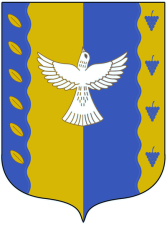 глава сельского поселения ГОРЬКОВСКИЙ  сельсовет  муниципального  района Кушнаренковский районРеспублики  БашкортостанKАРАРKАРАРKАРАРKАРАРKАРАРKАРАРПОСТАНОВЛЕНИЕПОСТАНОВЛЕНИЕПОСТАНОВЛЕНИЕПОСТАНОВЛЕНИЕПОСТАНОВЛЕНИЕПОСТАНОВЛЕНИЕ«10» май2018й№12«10»мая2018г